8月辉瑞七夕节活动方案一、活动目的：为了帮助门店恢复客流，加强门店销售激情，提升销售。二、活动时间：2023.8.16-2023.8.22三、活动内容：活动要求  万艾可任务月初已分到门店，把握大活动机会增加销售，完成任务争取片区奖励！  立普妥、络活喜活动期间增加6盒1套奖励！积极回访新老顾客争取销售。  陈列要求：请门店对照活动清单书写爆炸卡陈列在相应的位置，并保证货品充足，有买必须有赠，没有赠送不算奖励！慢病部2023年8月14日货品id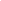 货品名称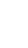 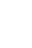 货品规格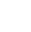 厂家零售价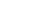 活动内容奖励118078枸橼酸西地那非片（万艾可）100mg*10片大连辉瑞制药965买10粒得12粒（100mg*1粒）23896枸橼酸西地那非片（万艾可）100mg*5片大连辉瑞制药495买5粒得6粒（100mg*1粒）23455枸橼酸西地那非片50mgx1片大连辉瑞制药78第二件9.9元182090阿托伐他汀钙片（立普妥）20mg*28片大连辉瑞制药179买2盒+0.01元换购2盒7片装
/买6盒+0.01元换购7盒7片装6盒一套奖励40元182086苯磺酸氨氯地平片（络活喜）5mg*28片大连辉瑞制药99买2盒+0.01元换购2盒7片装
/买6盒+0.01元换购7盒7片装6盒一套奖励30元